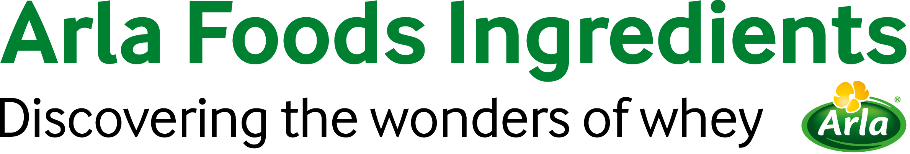 2021年2月24日新闻稿新型干混蛋白质为配方奶粉生产商带来双赢Arla Foods Ingredients推出了一种新型干混蛋白质配料，有助于婴儿配方奶粉生产商在降低生产成本的同时而无需在安全与品质方面妥协。Lacprodan® Premium ALPHA-10富含α-乳白蛋白、母乳中最丰富的乳清蛋白和必需氨基酸。这是Arla Foods Ingredients专为干混设计的首款蛋白质成分，该工艺可为生产商降低能耗和生产成本。它还提供了更大的灵活性，利用一种基粉能生产出更多配方。此外，Lacprodan® Premium ALPHA-10是根据最高食品安全标准生产的，不含可能导致婴儿严重感染的阪崎肠杆菌。Lacprodan® Premium ALPHA-10还符合中国食品安全新标准，因此非常适合进入全球最大配方奶粉市场的产品。富含α-乳白蛋白的配方奶粉可与母乳中的蛋白质更加紧密结合，能够促进肠道舒适和健康成长，并提高抵抗肠道感染的能力。Arla Foods Ingredients也将继续提供其现有的α-乳白蛋白产品Lacprodan® ALPHA-10，用于湿混应用。目前公司已上市可有效帮助生产企业降低能耗的干混乳糖。截至2020年11月，据估计，使用该干混乳糖的客户生产线上二氧化碳排量已减少高达24400吨。Arla Foods Ingredients 生命早期营养销售开发主管Lone Strøm表示：“多年来，我们一直在提供干混乳糖。目前，干混型蛋白质还不是那么普及，因此我们很高兴推出Lacprodan® Premium ALPHA-10，为配方奶粉生产企业提供双赢解决方案。它结合了已经临床验证的α-乳白蛋白的优势，并且能够降低能耗和生产成本。最重要的是，作为可靠可信赖的合作伙伴，我们亦同时提供品质与安全的承诺，这在婴儿营养领域至关重要。”Lacprodan® Premium ALPHA-10 产品目前正在全球范围内进行试验，并将于2021年下半年投入商业生产。更多信息，请联系：Steve Harman  Ingredient Communications电话：+44（0）7538 118079 |电子邮件：steve@ingredientcommunications.com关于Arla Foods Ingredients
Arla Foods Ingredients是全球增值乳清解决方案的领导者。我们发现并提供源自乳清的成分，开发并高效加工更天然、更具营养和功能性的食品，以支持食品行业的发展。我们向全球市场提供生命早期营养品、医疗营养品、运动营养品、健康食品以及其他食品和饮料产品。 选择我们的五个理由：研发深植于公司DNA中品质卓越值得信赖的业务合作伙伴支持可持续发展保障供应安全Arla Foods Ingredients是Arla Foods 全资子公司，总部设于丹麦。LinkedIn领英http://www.linkedin.com/company/arla-foods-ingredientsLinkedIn (China)领英（中国）https://www.linkedin.com/showcase/arla-foods-ingredients-china/website Chinese中文主页www.arlafoodsingredients.cnWeChat account 微信公众号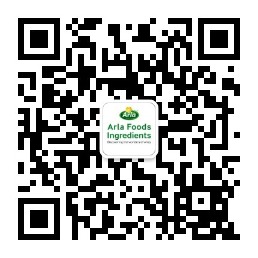 